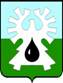 МУНИЦИПАЛЬНОЕ ОБРАЗОВАНИЕ ГОРОД УРАЙХанты-Мансийский автономный округ-Юграадминистрация ГОРОДА УРАЙПОСТАНОВЛЕНИЕот 		     	                                                                                                       №     На основании статьи 78.2 Бюджетного кодекса Российской Федерации, в соответствии с  Федеральным законом от 19.07.2018 №222-ФЗ «О внесении изменений в Бюджетный кодекс Российской Федерации и статью 4 Федерального закона «О внесении изменений в Бюджетный кодекс Российской Федерации и признании утратившими силу отдельных положений законодательных актов Российской Федерации»: 1. Дополнить подпункт 2.1 пункта 2 постановления Администрации города Урай от 14.10.2015 №3352 «О порядке принятия решений о предоставлении бюджетных ассигнований на осуществление за счет субсидий из бюджета городского округа город Урай капитальных вложений в объекты муниципальной собственности и предоставления указанных субсидий» следующим абзацем: «В случае, если подготовка обоснования инвестиций для объекта капитального строительства в соответствии с законодательством Российской Федерации является обязательной, решение о предоставлении субсидий на осуществление капитальных вложений в такие объекты капитального строительства государственной (муниципальной) собственности принимается в том числе на основании подготовленного в установленном законодательством Российской Федерации порядке обоснования инвестиций и результатов его технологического и ценового аудита, а также утвержденного задания на проектирование»2. Опубликовать постановление в газете «Знамя» и разместить на официальном сайте органов местного самоуправления города Урай в информационно-телекоммуникационной сети «Интернет».3. Настоящее постановление вступает в силу с 1 января 2019 года.4. Контроль за выполнением постановления возложить на заместителя главы города Урай С.П.Новосёлову.Глава города  Урай                                                                                         А.В. ИвановО внесении изменения в постановление Администрации города Урай от 14.10.2015 №3352 «О порядке принятия решений о предоставлении бюджетных ассигнований на осуществление за счет субсидий из бюджета городского округа город Урай капитальных вложений в объекты муниципальной собственности и предоставления указанных субсидий»